お墓掃除のお手伝い・お墓参り代行家庭の事情でお墓掃除やお参りに行けない方、体の調子が悪く、お墓に行けない…、遠方で行きたくても行けない…　そんなとき、ご相談ください。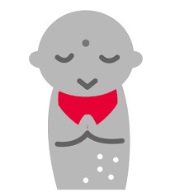 お電話、お待ちしております。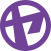 山本石材店お墓掃除のお手伝い・お墓参り代行家庭の事情でお墓掃除やお参りに行けない方、体の調子が悪く、お墓に行けない…、遠方で行きたくても行けない…　そんなとき、ご相談ください。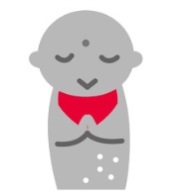 お電話、お待ちしております。山本石材店お墓掃除のお手伝い・お墓参り代行家庭の事情でお墓掃除やお参りに行けない方、体の調子が悪く、お墓に行けない…、遠方で行きたくても行けない…　そんなとき、ご相談ください。お電話、お待ちしております。山本石材店お墓掃除のお手伝い・お墓参り代行家庭の事情でお墓掃除やお参りに行けない方、体の調子が悪く、お墓に行けない…、遠方で行きたくても行けない…　そんなとき、ご相談ください。お電話、お待ちしております。山本石材店お墓掃除のお手伝い・お墓参り代行家庭の事情でお墓掃除やお参りに行けない方、体の調子が悪く、お墓に行けない…、遠方で行きたくても行けない…　そんなとき、ご相談ください。お電話、お待ちしております。山本石材店お墓掃除のお手伝い・お墓参り代行家庭の事情でお墓掃除やお参りに行けない方、体の調子が悪く、お墓に行けない…、遠方で行きたくても行けない…　そんなとき、ご相談ください。お電話、お待ちしております。山本石材店お墓掃除のお手伝い・お墓参り代行家庭の事情でお墓掃除やお参りに行けない方、体の調子が悪く、お墓に行けない…、遠方で行きたくても行けない…　そんなとき、ご相談ください。お電話、お待ちしております。山本石材店お墓掃除のお手伝い・お墓参り代行家庭の事情でお墓掃除やお参りに行けない方、体の調子が悪く、お墓に行けない…、遠方で行きたくても行けない…　そんなとき、ご相談ください。お電話、お待ちしております。山本石材店お墓掃除のお手伝い・お墓参り代行家庭の事情でお墓掃除やお参りに行けない方、体の調子が悪く、お墓に行けない…、遠方で行きたくても行けない…　そんなとき、ご相談ください。お電話、お待ちしております。山本石材店お墓掃除のお手伝い・お墓参り代行家庭の事情でお墓掃除やお参りに行けない方、体の調子が悪く、お墓に行けない…、遠方で行きたくても行けない…　そんなとき、ご相談ください。お電話、お待ちしております。山本石材店